7. fejezet Egy nehéz nap a hódokkalTartozik hozzá PPTMelléklet 1.Melléklet 2.Feladatok összesítő táblázataFeladatok összesítő táblázataFeladatok összesítő táblázataFeladatok összesítő táblázataFeladatok összesítő táblázataKötelező feladatokKiegészítő feladatokKiegészítő feladatokHázi feladatHázi feladat1.b, 1.c, 2.a, 2.b, 3., 7.a, 7.b, 
7.c, 9., 10.a, 10.bEgyszerűbbNehezebbEgyszerűbbNehezebb1.b, 1.c, 2.a, 2.b, 3., 7.a, 7.b, 
7.c, 9., 10.a, 10.b1.a, 1.d, 4.a, 4.b, 
6.a, 11.d4.c, 4.d, 6.b,
10.c, 10.d, 10.e5., 8.a, 8.b
vázlat kiegészítése
Olvasás: 8. fejezet8.c, 11.a, 11.b, 11.cJelmagyarázatJelmagyarázatérzelmi ráhangolódást segítő feladat/okrávezető feladat/oka feladat továbbgondolása abban az esetben alkalmazzuk, ha egy feladat kapcsán többféle feladatot, tevékenységet is felajánlunk@azokat a feladatokat jelöli, melyek digitálisan is elérhetőekMit akarunk elérni?Feladatok, tevékenységek leírásaMunkaformákEszközökJegyzeteim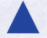 67./1.bFontos, hogy a gyerekekben konkrét fogalmazási feladatokon keresztül tudatosítsuk a leíró fogalmazás, azon belül az Állatleírás legfontosabb tartalmi elemeit.A gyerekek lapozzák fel a munkafüzetet a 6. oldalon, és ismételjék át a leíró fogalmazás, azon belül az Állatleírás értékelési szempontjait!egyéni munkamunkafüzet67./1.bNézzétek meg közösen a hódokról szóló videó első két percét!Itt!Egy jól olvasó gyermek – a megtekintéssel párhuzamosan – olvassa fel hangosan a feliratot!Ezt követően minden gyermek írjon le a füzetébe egy újonnan szerzett, érdekesnek ítélt információt a hódokról!A gyerekek osszák meg egymással az információkat! Hívjátok fel a gyerekek figyelmét arra, hogy azt az érdekességet, ami már elhangzott, ne ismételjék meg újra!frontális munkaegyéni munkafrontális munkaprojektor, hangszórófogalmazás-füzet67./1.cAz elkészült Állatleírások értékelési szempontok mentén történő elemzése, értékelése során térjetek ki a leírások lényeges, és lényegtelen elemeire is!A gyerekek javasoljanak egy-egy általuk fontosnak tartott szempontot a leíró fogalmazás értékelési szempontjai közül (tartalmi, szerkezeti és nyelvi)!Az elhangzottakból válasszátok ki közösen a legfontosabbnak ítélt szempontokat, és írjátok fel azokat jól láthatóan a táblára!Hallgassatok meg közösen minél több Állatleírást!Elemezzétek, értékeljétek az elhangzottakat a kiválasztott értékelési szempontok mentén!frontális munkamunkafüzet, tábla67./1.cKövetkező lépcsőfokként próbáljátok ki a dolog „fordítottját” is!A tanulók közül egyvalaki értékeli – az általa kiválasztott szempont/szempontok szerint – az elhangzott Állatleírást, a többieknek pedig ki kell találniuk, hogy melyik szempont/szempontok mentén történt az elemzés, értékelés.frontális munkamunkafüzet67./1.d„Részletkérdés"?Függesszetek ki egy akkora lepedőt, ami mögé el tud bújni 3 gyermek!Válasszatok ki 3 fiút vagy 3 lányt az osztályból, és kérjétek meg őket, hogy bújjanak a lepedő mögé! Kezdődhet a játék!Mindhárom gyerek mutassa meg a jobb kezét!Mindhárom gyerek mutassa meg a bal lábát!Mindhárom gyerek mutasson fel egy rá jellemző tárgyat! (szemüveg, nyaklánc, fülbevaló, karkötő, óra...) Mindhárom gyerek mondja egymás után, hogy „Hahó!”A többi gyereknek ki kell találnia, hogy melyik „részlet” melyik gyerekhez tartozik.Jó szórakozást!frontális munkalepedő67./2.a@A szókapcsolatok visszakerestetésével, a cselekvések időrendi sorrendbe helyezésével egyrészt gyakoroltathatjátok a lényegkiemelést, a vázlatírást, másrészt megfigyeltethetitek, hogy az egyes cselekedetek ismétlődésének, a szinonimák használatának milyen jelentésteremtő szerepe van a szövegben.A tanulók bővítsék mondatokká a már időrendbe állított szókapcsolatokat! A mondatok felhasználásával írják le röviden és tömören a szövegrész lényegét!egyéni munkafogalmazás-füzet67./2.a@A gyerekek lapozzanak vissza a Munkafüzet 31. oldalára, és elevenítsék fel a KULCSSZÓ fogalmát!Szűkítsék a szókapcsolatokat szavakká!A kulcsszavak felhasználásával készítsék el a szövegrész vázlatát!frontális munkaegyéni munkamunkafüzetfogalmazás-füzet67./2.a@A gyerekek gyűjtsék össze az előbújt, eltűnt, sürget szó rokon értelmű megfelelőit, és azok felhasználásával alakítsák át az egyes szókapcsolatokat! pl. nógatni próbálta őketegyéni munkamunkafüzetRokon értelmű szavak szótára67./2.a@A 2.a feladat digitális változatban is elérhető: Itt!67./2.a–bA hód viselkedésén keresztül figyeltessétek meg az egyes metakommunikációs eszközök jelentéstartalmát, kommunikációban betöltött szerepét! Jó képességű osztály esetében bővítsétek a metakommunikációval kapcsolatos ismereteiket:vokális jelektekintet,mimika,emblémák,kronémika,proxémia,mozgásos, kommunikáció: gesztus, testtartás, térközszabályozás.Szituációs játékokon keresztül gyakoroljátok a metakommunikációs eszközök használatát, a metakommunikációs jelek értelmezését!csoportmunka68./3.@A 3. feladat digitális változatban is elérhető: Itt!68./4.a–d69/6.a–bFolytassátok az ismeretbővítést az Emblémák tüzetesebb vizsgálatával!Használjátok ki a lehetőséget egy osztályon belüli, mindenkire kötelezően érvényes szabályrendszer közös felállítására! Alkalmazzátok a gyakorlatban is az emblémáról tanultakat! A gyerekek készítsétek el az egyes szabályokat jelképező emblémákat, és helyezzék el azokat jól látható helyekre a tanteremben!Térjetek ki arra is, hogy hogyan, milyen formában figyelmeztethetik egymást „szabályszegés” esetén!A gyerekek első lépésben fogalmazzák meg felszólító vagy tiltó mondatok formájában a szerintük legfontosabbnak tartott szabályokat az osztály életére, az osztálytársak közötti vagy akár a tanár-diák közötti kommunikációra, magatartásra vonatkozóan!Válasszák ki közösen a legfontosabbnak ítélt szabályokat! Készítsenek párban a szabályok jelentésének megfelelő emblémákat!Helyezzék el azokat jól láthatóan a tanteremben!egyéni munkapáros munkafogalmazás-füzetrajzlapok, filctollak, zsírkréták, cellux68./4.a„Kövess engem!” Segítség: Melléklet 1.Ezt a játékot néma csendben kell játszani.Jelöljetek ki 4 gyereket, ők lesznek a „HÍVÓK”!Mind a 4 gyerek húzzon egy cetlit, amin az áll, hogy hogyan tudja „elhívni” a csapattársait! (Figyeljetek rá, hogy egyenlő létszámú csapatokat alkossatok!)Pl.: 1. Menj oda egy gyerekhez, és fogjatok kezet! Amennyiben ő a csapattársad, követni fog. Gyűjtsd össze a csapatodat!	2. Menj oda egy gyerekhez, és finoman veregesd meg a vállát! Amennyiben ő a csapattársad, követni fog. Gyűjtsd össze a csapatodat!	3. Menj oda egy gyerekhez, állj elé, és nézz mélyen a szemébe! Amennyiben ő a csapattársad, követni fog. Gyűjtsd össze a csapatodat!	4. Menj oda egy gyerekhez, állj elé, a kezedet tedd keresztbe a mellkasodon, és hajolj meg! Amennyiben ő a csapattársad, követni fog. Gyűjtsd össze a csapatodat!A „HÍVÓKKAL” párhuzamosan a többi gyerek is húzzon egy-egy cetlit, amire az van írva, hogy milyen jelet látva kell követnie a hívóját.Pl.: 1. A te „HÍVÓ”-d kezet fog fogni veled. Ha így tesz, akkor állj be mögé, és kövesd őt!	2. A te „HÍVÓ”-d megveregeti majd a vállad. Ha így tesz, akkor állj be mögé, és kövesd őt!	3. A te „HÍVÓ”-d odaáll eléd és mélyen a szemedbe néz. Ha így tesz, akkor állj be mögé, és kövesd őt!	4. A te „HÍVÓ”-d odaáll eléd, a kezét keresztbe teszi a mellkasán, és meghajol. Ha így tesz, akkor állj be mögé, és kövesd őt!Az a HÍVÓ győz, aki a leghamarabb megtalálta az összes csapattársát.frontális munkaelőre kinyomta-tott cetlik a HÍVÓK-nak és a csapat-tagoknakMelléklet 1.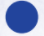 70./6.b„Keresem a legjobb barátomat!”Segítség: Melléklet 2.Ragasszátok egy-egy mesehős nevét öntapadós matricával a gyerekek hátára! Fontos, hogy a mesehősök közül ketten-ketten azonos mese szereplői legyenek! A feladat az, hogy mindenki megtalálja a legjobb barátját, azon a módon, hogy minden játékos kiválaszt magának egyet a játékostársak közül, és mond neki egy állítást a hátán lévő cetlin megnevezett meseszereplőről. Akik megtalálták egymást, azok üljenek le törökülésben a földre.Lehetséges párok:Annipanni és BoribonLolka és BolkaPöttyös Panni és Kockás PetiAranyhaj és PascalHófehérke és a 7 törpeAriel és FicánkaAladdin és AbuBogyó és BabócaTimon és PumbaMicimackó és Malackafrontális munkamesehősök nevei öntapadós matricára írva/nyom-tatva Melléklet 2.70./7.bA testvérek leírása mintát ad a rövid, lényegre törő jellemzésre, azok belső tulajdonságainak bemutatásával.Hívjátok fel a gyermekek figyelmét arra, hogy egy igazán jól elkészített jellemzés a bemutatni kívánt személy külső és belső tulajdonságait egyaránt magába foglalja!Elevenítsétek fel a Személyleírás lehetséges rendezési elveit!A tanulók egészítsék ki a feladatban található jellemzéseket a gyermekek külső tulajdonságainak bemutatásával!egyéni munkafogalmazás-füzet71/7.cA feladat kapcsán hívjátok fel a gyerekek figyelmét arra, hogy az érzelmek „kihangosításával”, a gondolatok „kihangosításához” hasonlóan jellemezhetjük a szereplőket, hiszen amíg egy számukra kedvező, jó hír kellemes érzéseket vált ki belőlük, addig a rossz hír az ellenkezőjét!A feladat kapcsán a gyerekek gyakorolják az érvelést!Indokolják meg néhány mondattal, hogy Edmundból vajon miért váltott ki rossz érzést az a hír, hogy Aslan már úton van!frontális munkafogalmazás-füzet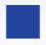 71./8.cA jelzős szerkezetek jelentésgazdagító, jelentésárnyaló szerepét, fontosságát sok esetben azok hiányával tudjuk a legjobban megmutatni. Ezért ebben az esetben a feladat elvégzése után érdemes a jelzők elhagyásával is elolvastatni a bekezdést! Arra is kitérhettek, hogy egy esetleges „túldíszítéssel” vajon mi lehet az író célja.A gyerekek írják le a saját szavaikkal a gátat!A munka megkezdése előtt válasszák ki, hogy az alábbi kritériumok közül melyiknek felel majd meg a leírásuk:nem tartalmaz jelzős szerkezeteket,a szemléletesség kedvéért tartalmaz jelzős szerkezeteket,a jelzős szerkezetek használata túlzó, a leírás „túldíszített”.A felolvasott leírások alapján ki kell találni a társaknak, hogy melyik szempontnak felel meg a leírás. Amennyiben úgy gondoljátok, hogy a már olvasott leírás nagyon megköti a gyerekek fantáziáját, más is lehet a tájleírás tárgya.egyéni munkafrontális munkafogalmazás-füzet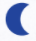 72./10.a–bA feladat célja egy részről az, hogy a szöveg adta lehetőséget kihasználjátok a megszemélyesítés fogalmának felelevenítésére és elmélyítésére, másrészt pedig az, hogy megmutassátok, hogy a megszemélyesítés segítségével hogyan valósulnak meg az alábbi jellemzési módok:szereplő beszéltetése,szereplő cselekedtetése,gondolatainak megismertetése az olvasóval.Arra is fontos felhívni a figyelmet, hogy az író a megszemélyesítés eszközét használja fel arra, hogy egy állatot felruházzon csodálatos tulajdonságokkal, és egy ismeretterjesztő szöveg tárgya helyett egy, a miénktől függetlenül létező világban zajló események főszereplőjévé tegye.frontális munkamunkafüzetMenj oda egy gyerekhez, és fogjatok kezet! Amennyiben ő a csapattársad, követni fog. Gyűjtsd össze a csapatodat!Menj oda egy gyerekhez, és finoman veregesd meg a vállát! Amennyiben ő a csapattársad, követni fog. Gyűjtsd össze a csapatodat!Menj oda egy gyerekhez, állj elé, és nézz mélyen a szemébe! Amennyiben ő a csapattársad, követni fog. Gyűjtsd össze a csapatodat!Menj oda egy gyerekhez, állj elé, a kezedet tedd keresztbe a mellkasodon, és hajolj meg! Amennyiben ő a csapattársad, követni fog. Gyűjtsd össze a csapatodat!A te „HÍVÓ”-d kezet fog veled. Ha így tesz, akkor állj be mögé, és kövesd őt!A te „HÍVÓ”-d megveregeti a válladat. Ha így tesz, akkor állj be mögé, és kövesd őt!A te „HÍVÓ”-d odaáll eléd, és mélyen a szemedbe néz. Ha így tesz, akkor állj be mögé, és kövesd őt!A te „HÍVÓ”-d odaáll eléd, a kezét keresztbe teszi a mellkasán, és meghajol. Ha így tesz, akkor állj be mögé, és kövesd őt!A te „HÍVÓ”-d kezet fog veled. Ha így tesz, akkor állj be mögé, és kövesd őt!A te „HÍVÓ”-d megveregeti a válladat. Ha így tesz, akkor állj be mögé, és kövesd őt!A te „HÍVÓ”-d odaáll eléd, és mélyen a szemedbe néz. Ha így tesz, akkor állj be mögé, és kövesd őt!A te „HÍVÓ”-d odaáll eléd, a kezét keresztbe teszi a mellkasán, és meghajol. Ha így tesz, akkor állj be mögé, és kövesd őt!A te „HÍVÓ”-d kezet fog veled. Ha így tesz, akkor állj be mögé, és kövesd őt!A te „HÍVÓ”-d megveregeti a válladat. Ha így tesz, akkor állj be mögé, és kövesd őt!A te „HÍVÓ”-d odaáll eléd, és mélyen a szemedbe néz. Ha így tesz, akkor állj be mögé, és kövesd őt!A te „HÍVÓ”-d odaáll eléd, a kezét keresztbe teszi a mellkasán, és meghajol. Ha így tesz, akkor állj be mögé, és kövesd őt!A te „HÍVÓ”-d kezet fog veled. Ha így tesz, akkor állj be mögé, és kövesd őt!A te „HÍVÓ”-d megveregeti a válladat. Ha így tesz, akkor állj be mögé, és kövesd őt!A te „HÍVÓ”-d odaáll eléd, és mélyen a szemedbe néz. Ha így tesz, akkor állj be mögé, és kövesd őt!A te „HÍVÓ”-d odaáll eléd, a kezét keresztbe teszi a mellkasán, és meghajol. Ha így tesz, akkor állj be mögé, és kövesd őt!AnnipanniBoribonLolkaBolkaPöttyös PanniKockás PetiAranyhajPascalHófehérkeA 7 törpeArielFicánkaAladdinAbuBogyóBabócaTimonPumbaMicimackóMalacka